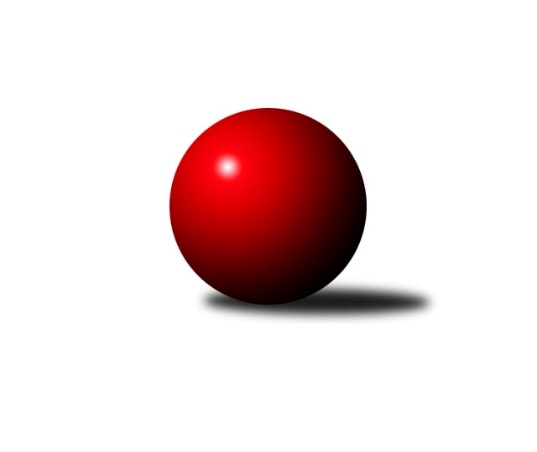 Č.11Ročník 2022/2023	19.1.2023Nejlepšího výkonu v tomto kole: 1588 dosáhlo družstvo: KK SCI Jihlava Krajská soutěž Vysočiny B 2022/2023Výsledky 11. kolaSouhrnný přehled výsledků:TJ Start Jihlava B	- KK SCI Jihlava 	1:5	1521:1588	2.0:6.0	18.1.TJ BOPO Třebíč B	- TJ Třebíč D	4:2	1530:1474	5.0:3.0	19.1.Tabulka družstev:	1.	KK SCI Jihlava	9	7	0	2	32.0 : 22.0 	36.0 : 36.0 	 1649	14	2.	TJ Třebíč D	9	6	0	3	34.0 : 20.0 	42.0 : 30.0 	 1618	12	3.	TJ Nové Město na Moravě C	8	5	0	3	31.0 : 17.0 	38.0 : 26.0 	 1611	10	4.	TJ BOPO Třebíč B	9	2	0	7	18.0 : 36.0 	28.0 : 44.0 	 1544	4	5.	TJ Start Jihlava B	9	2	0	7	17.0 : 37.0 	32.0 : 40.0 	 1535	4Podrobné výsledky kola:	 TJ Start Jihlava B	1521	1:5	1588	KK SCI Jihlava 	Marta Tkáčová	 	 199 	 203 		402 	 1:1 	 421 	 	220 	 201		Anna Doležalová	Jiří Cháb st.	 	 162 	 155 		317 	 0:2 	 365 	 	172 	 193		Vladimír Dočekal	Nikola Vestfálová	 	 199 	 227 		426 	 1:1 	 379 	 	202 	 177		Jiří Chalupa	Tomáš Vestfál	 	 191 	 185 		376 	 0:2 	 423 	 	201 	 222		Svatopluk Birnbaumrozhodčí: Jiří Cháb st.Nejlepší výkon utkání: 426 - Nikola Vestfálová	 TJ BOPO Třebíč B	1530	4:2	1474	TJ Třebíč D	Gabriela Malá *1	 	 152 	 187 		339 	 1:1 	 345 	 	172 	 173		Martin Janík	Pavel Šplíchal	 	 216 	 212 		428 	 2:0 	 379 	 	185 	 194		Marie Dobešová	Daniel Malý	 	 203 	 177 		380 	 2:0 	 353 	 	193 	 160		Jiří Pavlas	Markéta Zemanová	 	 191 	 192 		383 	 0:2 	 397 	 	192 	 205		Petr Picmausrozhodčí:  Vedoucí družstevstřídání: *1 od 51. hodu Ladislav ŠtarkNejlepší výkon utkání: 428 - Pavel ŠplíchalPořadí jednotlivců:	jméno hráče	družstvo	celkem	plné	dorážka	chyby	poměr kuž.	Maximum	1.	Svatopluk Birnbaum 	KK SCI Jihlava 	454.13	308.6	145.5	3.6	3/4	(490)	2.	Jiří Chalupa 	KK SCI Jihlava 	432.10	296.0	136.1	5.2	4/4	(477)	3.	Daniel Malý 	TJ BOPO Třebíč B	427.90	281.9	146.0	5.1	5/5	(481)	4.	Petr Picmaus 	TJ Třebíč D	425.80	300.1	125.7	6.2	5/5	(452)	5.	Marie Dobešová 	TJ Třebíč D	421.90	295.4	126.5	7.2	4/5	(480)	6.	Zdeněk Toman 	TJ Třebíč D	420.58	284.9	135.7	5.7	4/5	(466)	7.	Karel Hlisnikovský 	TJ Nové Město na Moravě C	419.94	295.6	124.4	9.1	4/4	(446)	8.	Jiří Poláček 	TJ Start Jihlava B	416.83	285.5	131.3	3.8	4/4	(425)	9.	Markéta Zemanová 	TJ BOPO Třebíč B	412.88	283.4	129.5	8.3	4/5	(448)	10.	Katka Moravcová 	TJ Nové Město na Moravě C	402.67	275.3	127.4	8.8	3/4	(446)	11.	Aleš Hrstka 	TJ Nové Město na Moravě C	402.60	290.5	112.1	9.3	3/4	(426)	12.	Miroslav Matějka 	KK SCI Jihlava 	400.44	284.3	116.1	10.0	4/4	(416)	13.	Libuše Kuběnová 	TJ Nové Město na Moravě C	394.08	285.8	108.3	9.4	4/4	(411)	14.	Anna Doležalová 	KK SCI Jihlava 	388.25	278.0	110.3	12.5	4/4	(421)	15.	Tomáš Vestfál 	TJ Start Jihlava B	385.50	273.7	111.8	12.3	4/4	(437)	16.	Marta Tkáčová 	TJ Start Jihlava B	382.87	271.5	111.3	12.1	3/4	(422)	17.	Martin Janík 	TJ Třebíč D	382.58	269.8	112.8	11.3	4/5	(455)	18.	Zdeňka Kolářová 	TJ BOPO Třebíč B	380.63	272.9	107.8	12.3	4/5	(395)	19.	Jiří Pavlas 	TJ Třebíč D	369.63	263.8	105.9	13.9	4/5	(417)		Nikola Vestfálová 	TJ Start Jihlava B	435.40	301.1	134.3	6.6	2/4	(454)		Pavel Šplíchal 	TJ BOPO Třebíč B	428.00	298.0	130.0	5.0	1/5	(428)		Jaroslav Dobeš 	TJ Třebíč D	426.00	295.3	130.8	8.3	1/5	(450)		Michaela Šťastná 	TJ Start Jihlava B	408.00	268.0	140.0	6.0	1/4	(408)		Robert Birnbaum 	KK SCI Jihlava 	398.67	282.7	116.0	9.7	1/4	(418)		František Kuběna 	TJ Nové Město na Moravě C	397.00	287.0	110.0	13.0	1/4	(397)		Petra Svobodová 	TJ Nové Město na Moravě C	385.33	277.0	108.3	9.2	2/4	(407)		Vladimír Dočekal 	KK SCI Jihlava 	384.50	270.3	114.3	10.3	2/4	(396)		Pavel Charvát 	TJ Start Jihlava B	376.50	268.0	108.5	13.5	2/4	(378)		Ladislav Štark 	TJ BOPO Třebíč B	368.00	273.2	94.8	17.3	3/5	(390)		Dominika Štarková 	TJ BOPO Třebíč B	366.00	273.0	93.0	15.0	1/5	(366)		Gabriela Malá 	TJ BOPO Třebíč B	359.33	259.2	100.2	14.5	3/5	(380)		Daniel Kočíř 	TJ BOPO Třebíč B	308.50	238.0	70.5	26.0	2/5	(312)		Jiří Cháb  st.	TJ Start Jihlava B	269.38	200.9	68.5	29.6	2/4	(375)Sportovně technické informace:Starty náhradníků:registrační číslo	jméno a příjmení 	datum startu 	družstvo	číslo startu
Hráči dopsaní na soupisku:registrační číslo	jméno a příjmení 	datum startu 	družstvo	19599	Pavel Šplíchal	19.01.2023	TJ BOPO Třebíč B	Program dalšího kola:12. kolo1.2.2023	st	18:30	TJ Start Jihlava B - TJ Třebíč D				KK SCI Jihlava  - -- volný los --	4.2.2023	so	14:30	TJ BOPO Třebíč B - TJ Nové Město na Moravě C	Nejlepší šestka kola - absolutněNejlepší šestka kola - absolutněNejlepší šestka kola - absolutněNejlepší šestka kola - absolutněNejlepší šestka kola - dle průměru kuželenNejlepší šestka kola - dle průměru kuželenNejlepší šestka kola - dle průměru kuželenNejlepší šestka kola - dle průměru kuželenNejlepší šestka kola - dle průměru kuželenPočetJménoNázev týmuVýkonPočetJménoNázev týmuPrůměr (%)Výkon1xPavel ŠplíchalBOPO Třebíč B4281xPavel ŠplíchalBOPO Třebíč B109.164284xNikola VestfálováStart Jihlava B4265xNikola VestfálováStart Jihlava B107.784268xSvatopluk BirnbaumKK SCI Jihlava 4237xSvatopluk BirnbaumKK SCI Jihlava 107.034231xAnna DoležalováKK SCI Jihlava 4211xAnna DoležalováKK SCI Jihlava 106.524212xMarta TkáčováStart Jihlava B4022xMarta TkáčováStart Jihlava B101.714024xPetr PicmausTřebíč D3973xPetr PicmausTřebíč D101.25397